PHIẾU ĐĂNG KÝ THẺ PHÓNG VIÊNVòng loại World Cup 2022, bảng G Địa điểm: Các Tiểu Vương quốc Ả rập thống nhất (UAE)CƠ QUAN CHỦ QUẢN:........................................................................................................................ĐỊA CHỈ CƠ QUAN:..............................................................................................................................WEBSITE:.......................................................................EMAIL:...........................................................DANH SÁCH PHÓNG VIÊN ĐĂNG KÝ LÀM THẺ PHÓNG VIÊN:Phóng viên được cử đi công tác đã đọc kỹ các Hướng dẫn của LĐBĐ châu Á (AFC), LĐBĐ UAE và cam kết thực hiện đúng các quy định của BTC cũng như tuân thủ các quy định của nước sở tại.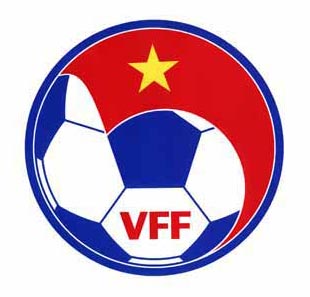 LIÊN ĐOÀN BÓNG ĐÁ VIỆT NAMĐịa chỉ: Đ.Lê Quang Đạo, P.Phú Đô, Q.Nam Từ Liêm, Hà NộiTel: 84-4-37342275 (TT-TTr); Fax: 84-4-37341349Website: www.vff.org.vn; Email: media@vff.org.vnFanpage: www.facebook.com/vietnamesefootballSTTHỌ VÀ TÊNEMAILHỘ CHIẾU(Đính kèm bản scan hộ chiếu)ẢNH CÁ NHÂN (Đính kèm ảnh 4 x 6)THẺ PHÓNG VIÊN (MỖI PHÓNG VIÊN CHỈ ĐƯỢC ĐĂNG KÝ 01 LOẠI THẺ)THẺ PHÓNG VIÊN (MỖI PHÓNG VIÊN CHỈ ĐƯỢC ĐĂNG KÝ 01 LOẠI THẺ)THẺ PHÓNG VIÊN (MỖI PHÓNG VIÊN CHỈ ĐƯỢC ĐĂNG KÝ 01 LOẠI THẺ)THỜI GIAN DI CHUYỂN (DỰ KIẾN)STTHỌ VÀ TÊNEMAILHỘ CHIẾU(Đính kèm bản scan hộ chiếu)ẢNH CÁ NHÂN (Đính kèm ảnh 4 x 6)PV VIẾTPV ẢNHPV TRUYỀN HÌNH/ĐÀI TIẾNG NÓITHỜI GIAN DI CHUYỂN (DỰ KIẾN)1...2...3...Phiếu đăng ký gửi vềPhòng Truyền thông - Liên đoàn bóng đá Việt NamEmail: media@vff.org.vnTel: 024-37857453…………….., ngày ……..tháng ……năm 2021XÁC NHẬN CỦA LÃNH ĐẠO CƠ QUAN(Ghi rõ họ tên, chức vụ và đóng dấu)